Chicago Community
Mennonite Church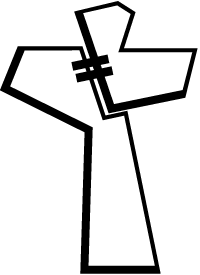 425 S. Central Park Blvd., Chicago, IL 60624(773) 343-4251 | pastor@ccmcil.orgwww.ccmcil.org | facebook.com/ccmcilJason Gerig, Council Chair	Tim Peebles, Transitional PastorNovember 15, 2015GatheringPreludeCall to Worship	One:	Jesus taught us to speak of hope as the coming of God’s kingdom.	All:	We believe that God is at work in our world 		turning hopeless and evil situations into good.		We believe that goodness and justice and love		will triumph in the end and that tyranny and oppression cannot last forever.		One day all tears will be wiped away; 		the lamb will lie down with the lion, 		and justice will roll down like a mighty stream.	One:	True peace and true reconciliation are not only desired, 		they are assured and guaranteed in Christ.	All:	This is our faith. This is our hope.HWB 21  All praise to our redeeming LordWelcomeLighting the Peace LampPrayer for PeacePraisingSTJ 1 We sing to you, O God Psalm 67Children’s TimeLet the children come to me; let the children come. Never hinder them; never stop them. O let the children come.STJ 15  Santo (Holy)Receiving God’s WordPsalm 119:97-1051 Corinthians 5:16-21	One:	For the word of God in scripture, 
for the word of God among us, 
for the word of God within us,	All:	thanks be to God.MeditationRespondingHWB 407  We are people of God’s peaceBlessing of Molly Hostetter and Liz FinchSharingPrayerOfferingSendingAnnouncementsSTS 49  I will come to you in the silenceBenedictionExtinguishing the Peace Lamp	One:	Now the light of Christ is in you.	All:	Thanks be to God.AnnouncementsAdult Education – LGBTQ Task Force: Here and Now (Part 2): Join us for a second session of developmental highlights, regarding LGBTQ inclusion within MSUSA.  Topics include first hand accounts from the convention, a review of the responses since the conference by several MSUSA conferences and educational institutions, and a high level exploration of the new Human Sexuality paper from the Central District Conference.Special Matching Fund to Benefit Kori’s Kids: Donations are invited to be made to a special fund to benefit the children of Korissa Chupp whose life was lost in a July 10 house fire that also severely burned her children – Jerry Junior (7) and Kiara (2) – and their father Jerry Senior who suffered minor burns. Donations to the fund will be matched by Everence (as funds allow). Can you help us reach a $2,000 goal? To make a contribution, write a check to CCMC with “Kori’s Kids Fund” in the memo line. Donations should be made by December 10 in order to qualify for the Everence matching.Pastoral Care Needs: In this time of transition, you can share prayer and care concerns with any member of the Prayer and Care Team (Nancy, Rochelle, Derek, Ross, Jan, Tim). We will share those needs within the team, consider how to best attend to them, and assign members of the team to respond accordingly. If you believe that a particular prayer and care concern requires direct pastoral care, please indicate that when you speak with one of the team members, or contact Pastor Tim directly (pastor@ccmcil.org).Schedule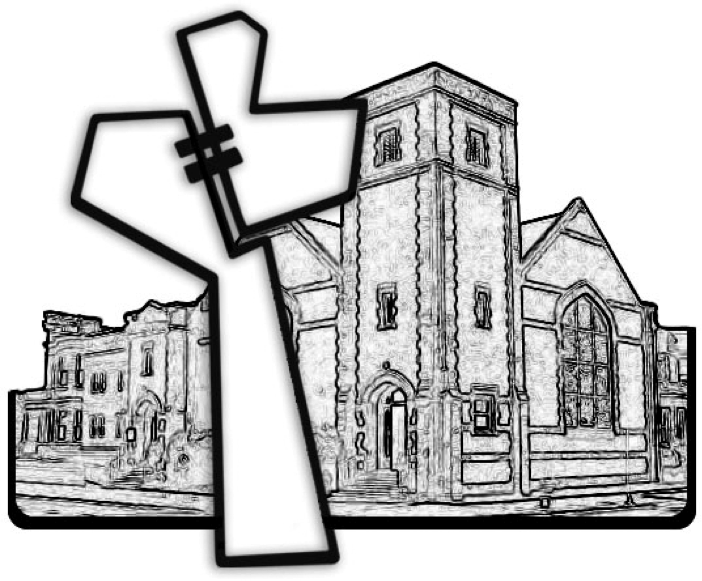 Chicago Community Mennonite ChurchNovember 15, 2015Worship Participants	Worship Leader:	Erin and Justin Beeker	Meditation:	Tim Peebles	Song Leader:	Beth Peachey	Instrumentalists:	Kiva Nice-Webb	Altar:	Jody SchmidtTodayNext SundayGreeter:Geoff MartinJustin HochstetlerNursery:Laura HostetlerJoanne ZimmerlyAnna SchnurrDerek BeckerFellowship:Jason GerigRoss Bay